Strengthening Families Program for Parents and Youth 10-14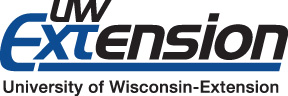 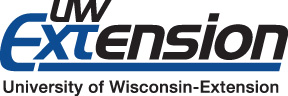 Certified Facilitators in Wisconsin (from trainings sponsored/taught by UW-Extension) (current as of January 26, 2015)NOTE: Names, affiliations and county residence are listed as accurate at the time individuals were trained; changes may have occurred since that time. Names listed in blue indicate UW-Extension colleagues.  Names listed in orange are trainers.Adams CountyChristina Brooks, Safe Schools/Healthy Students, Adams-Friendship SchoolsTabitha Menning, Safe Schools/Healthy Students, Adams-Friendship SchoolsTeri Nelson, Safe Schools/Healthy Students, Adams-Friendship SchoolsMary Ann Olson, FLP UW Extension, Adams CountyEdie Felts-Podoll, former Adams County FLP UW-ExtensionLeah Eckstein, UW Extension, Adams CountyAshland CountyAnne Whiting, Wendy Pospychalla, Bad River Social & Family Services, OdanahKathy Ashmun, Bad River Social & Family Services, OdanahDarla O’Claire, Bad River Social & Family Services, OdanahKathy Beeksma, UWEX Barron CountyBarron CountyPat Rausch, Family Resource Center, Barron CountyDonna Cordes, County Board of Supervisors, Turtle LakeChristine Dewey, Chetek Community Drug AwarenessJessica Hanson, Kinship of ChetekAmber Taylor, ChetekMarty Voshell, Safe & Stable Families, Cumberland Memorial HospitalLisa Barrows, CumberlandMindy Moriak, Safe & Stable Families, Turtle LakeAmber Bryuette, Community Member, Barron CountyMary Matthys, DHHS, Barron CountyLaurie White, CSSW, Barron CountyLinda Heppner, Barron County FLP UW-ExtensionSara Hladilek, Barron County 4H UW-ExtensionMissy Bablick, Barron County FLP UW-ExtensionSharon McDowell, former Barron County 4H UW-ExtensionBayfield CountyKathy Miller, Bayfield County FLP UW-ExtensionHeidi Ungrodt, Bayfield County FLP UW-ExtensionElizabeth Lexau, Bayfield County UW-ExtensionBrown CountyAnne Tobias-Becker, Green Bay Public Schools, Brown CountyNick Padilla, Howe Neighborhood Family Resource Center, Green Bay, Brown CountyTrina Lambert, Extended Learning Coordinator, Green Bay School District, Brown CountyMalko (Katie) Thao, Howe Neighborhood Family Resource Center, Green BayRegina Cuellar-Proctor, Catholic Social Services, GBAmy Dillenberg, Ashwaubenon School DistrictRenee Dodge, UW-GB Student AmbassadorGrace Fleming, Ashwaubenon School DistrictJanet VanDreel, Green Bay Public SchoolsSarah Novitski, Boys & Girls Club, GBMary Rose Perez, Fort Howard Family Resource Center, GBAlex Clausen, Ashwaubenon Public SchoolsJustine Souto, Ashwaubenon School DistrictLinda Gerlikowski, Oneida SS, Brown CountyLuz V. RedHail, Oneida SS, Brown CountyLaurie Becker, Oneida SS, Brown CountyJudy Knudsen, Brown County FLP UW-ExtensionKa Youa Kong, former UW-GB/ExtensionKarla Voss, former Brown County 4H UW-ExtensionLu Anne Ujazdowski, Brown County 4-H UW-ExtensionBurnett CountyMandi Amundson, Burnett CountyMark Hayman, Burnett CountyKelly Van Guilder, Burnett CountyHeidi Jones, Marilyn Kooiker, Burnett County FLP UW-ExtensionCalumet CountyWanda Rieth, Calumet County (rieth.wanda@co.calumet.wi.us) Kevin Sheier, Calumet County Dept of HHS  (sheier.kevin@co.calumet.wi.us)   Julie Hintz, Calumet County (hintz.julie@co.calumet.wi.us) Aaron Lakey, Calumet County Dept of HHS (lackey.aaron@co.calumet.wi.us) Holly Keyser, Calumet DHSS, Calumet Co (hollyk@calumet.co.gov.us) Melissa Geibel, Calumet Co. Outreach Advocate (calumetcty@harborhousedap.org)Erin Sharbarth, New Hostein Police Dept. (scharbarth.erin@ci.new-holstein.wi.us) Casey Mertens, Guidance Counselor, (cmertens@nhsd.k12.wi.us) Andrea Braatz, UW Extension, Calumet County (andrea.braatz@uwex.edu) Teri Zuege-Halvorsen, UW-Extension Family Living 11.  Paula Hella, Nutrition, UW-ExtensionChippewa CountyGayle Klitzke, Chippewa CountyAngela Raymond, Chippewa CountyAndrea Smith, Cornell/Lake Holcombe 21st Century Community Learning Center, Chippewa CountyDenise Kervin, Family Support Center, Chippewa FallsJenny Blaisdell, Cornell/Lake Holcombe 21st Century Community Learning Center, Chippewa CountyMichele Kinney, 21 Century Cornell, Chippewa CountyRhonda Brown, Chippewa Health Improvement Partnership, Chippewa CountyJoe Jiskra, 21 Century Cornell, Chippewa CountyLinda Boettcher, 21 Century Cornell, Chippewa CountyJessica Modjeski, Pathways, Chippewa CountyKelly Ellenberger, Pathways, Chippewa Falls, Chippewa CountyKari Thorpe, Stanley-Boyd Schools, Chippewa Co (kthorpe@stanleyboyd.k12.wi.us)  Maria Hall, Stanley-Boyd Schools, Chippewa Co (mhall@stanleyboyd.k12.wi.us) Jamie Ceranski, Stanley-Boyd Schools, Chippewa Co (jcerans@stanleyboyd.k12.wi.us) Clark County1.	Julie Simek-Heggebo, Clark County FLP UW-ExtensionColumbia CountyPaula Enger, Volunteer, Columbia CountyElizabeth Grunke, Lutheran Social Services, Portage, Columbia CountyLaurel Hoeth, CESA #5, Portage, Columbia CountyPatti Herman, Columbia County, FLP, UW-ExtensionKaren Nelson, Columbia County 4-H UW-ExtensionCheryl Rew Stapleton, former Columbia County FLP UW-ExtensionCrawford CountyStacie Anderson, CARE, Prairie du Chien, Crawford CountyVicky Martin, Crawford County Mentoring, Prairie du Chien, Crawford CountyTracy Morovits, Juvenile Court, Crawford CountyKatherine Quamme, Juvenile Court, Crawford CountyMary Sprosty, CARE, Prairie du Chien, Crawford CountyAmanda Nagel, Family Resource Center, Crawford CountyAmy Mitchell, Crawford County 4-H UW-ExtensionJane Schaaf, Crawford County FLP UW-ExtensionDane CountyAngela McAlister, Genesis Development, Madison, Dane CountyJulia Sherman, WI Clearinghouse, Madison, Dane CountyMary Raina Zwadzich, Bureau of Mental Health & Substance Abuse Services, Madison, Dane CountyRobert Harlow, Executive Director, KHCC, Madison, Dane CountyVammeejs Yang, Kennedy Heights Community Center, Madison, Dane CountySarah Apple, WI Clearinghouse, UW-MadisonJulie Swanson, WI Clearinghouse, UW-MadisonJane Larson, WI Clearinghouse, Madison, Dane CountyKathy Wolf, WI Clearinghouse for Prevention Resources, Dane CountyLorie Goeser, Division of Mental Health and Substance Abuse Services, DHFS, MadisonMary Barrett, WI Clearinghouse for Prevention Resources, MadisonCynthia DiCamelli, Oregon School District, Oregon, Dane CountySarah Levin-Lederer, AmeriCorps Marshfield Clinic, serving WI Clearinghouse, Dane CountyAmy Miller, Oregon School District, Oregon, Dane CountyColleen Schell, Oregon School District, Oregon, Dane CountyEmily Sherwood, Oregon School District, Oregon, Dane CountyKatherine Young, WI Clearinghouse for Prevention Resources, Madison, Dane CountyCynthia DiCamelli, Oregon School District, Dane CountyJalateefa Joe-Meyers, CSSW, Dane CountyRomillia Schuester, CSSW, Dane CountyDodge CountyPatty Frey, Lutheran Social Services, Dodge Co (plfrey@charter.net) Door CountyJoshua Morey, Boys and Girls Club, Sturgeon Bay, Door CountyAmy Bremel, Youth Services Coordinator, HELP of Door CountyJoe Krebsbach, Alcohol and Drug Abuse Coordinator, Community Programs, Door CountyKatherine Miller, Door County Social Services, Sturgeon BayJess Holland, HELP of Door Co, Door Co (youthadv@helpofdoorcounty.org) Jill Lemkuil, The Salvation Army, Door/Kewaunee, Waupaca/Marquette, Ozaukee/Fond du Lac, Green Lake/Dodge, Shawano, Oconto, Sheboygan (jill_lemkuil@usc.salvationarmy.org) Jessika McCoy, Door County UW-ExtensionKaren Hintz, Door County FLP UW-ExtensionDawn Kuelz, Door County 4H UW-ExtensionPam Peterson, Door County FLP UW-Extension (Retired)Douglas CountyBarb Wiklund, HRC Mental Health Center, Superior, Douglas CountyJane Larson, HRC Mental Health Center, Superior, Douglas CountyDanie-Marie Osterlund, Douglas CountyEmily Shuga, Superior, Douglas CountyTerri Kriske, HRC Mental Health Center, Superior, Douglas CountyDunn CountyStephanie Graves, State Incentive Grant team, Dunn CountyBruce Lee, SIG, Dunn CountyFan Ta Lor, SIG, Dunn CountyBonnie Roberds, SIG, Dunn CountyChuck Cramer, Dunn CountyJenny Ingram, Dunn CountyChar Ovren, Dunn CountyKasey Pogorelski, ?Ashley, Positive Alternatives?, Menomonie School District, Dunn CountyLynda Lacina, Elk Mound Schools, Dunn CountyJason Hausler, Arbor Place, Dunn CountyJenna Clark, The Bridge to Hope, Dunn CountyTali Eiseth, Colfax Schools, Dunn CountyLisa Larson, Dunn County DHS, Dunn CountyKelly Kilbane, Dunn CountySadguna Anasuri, UW Stout, Dunn CountyMadison Medenwaldt, Positive Alternatives, Dunn Co (medenwaldt.ma@my.uwstout.edu) Samantha Schneider, Positive Alternatives, Dunn Co (Schneider.sa@my.uwstout.edu)Maleigha Myers, Positive Alternatives, Dunn/Polk/Pipin/Pierce Co (americorps@positive-alternatives.org) Codie Hillstead, Positive Alternatives, Dunn Co (hillstead.co@my.uwstout.edu)  Sara Gaustad, Positive Alternatives, Dunn Co (gaustad@my.uwstout.edu)Caitlin Hinke, Positive Alternatives, Dunn Co (Hinke@my.uwstout.edu)Hillary Kirsch, Positive Alternatives, Dunn Co (hirsch@my.uwstout.edu)Lauren Fullerton, Positive Alternative, Dunn Co (communityed@positive-alternative.org)Lindsey Domagala, Positive Alternative, Dunn Co (communityed@positive-alternative.org)Lana Anderson, former Dunn County FLP UW-Extension Kristen Bruder, Dunn County FLP UW-ExtensionEau Claire CountySarah Fisher-Burton, DeLong Middle SchoolBonnie Dockry, DPILori Koepke, DeLong Middle SchoolDonna Lehmkuhl, Family Resource CenterYong Kay Moua, City of Eau ClaireBlia Schwahn, Eau Claire Area School DistrictTeri Piper Thompson, DeLong Middle SchoolBette Wahl, Eau Claire Coalition for YouthJennifer Xiong, DPISaidang Xiong, Hmong Mutual Assistance AssociationVang Xiong, Family Resource CenterLinda Litka, Hmong Mutual Assistance Association Program Manager, Eau ClaireYong Kay Moua, City of Eau Claire Liaison, Eau Claire CountyBetty Skapyak, Community Partnership Coordinator, FRC, Eau ClaireBette Wahl, Coalition for Youth, Eau ClaireJoe Bee Xiong, HMAA Executive Director, Eau ClaireKao Xiong, Building Bridges, Eau ClaireTessa Boisvert, Family Resource Center, Eau ClaireDiane Hofstedt, Lutheran Social Services, Eau ClaireBill Gabler, Children’s Service Society of WI, Eau ClaireJulie Keown-Bomar, Eau Claire County FLP UW-ExtensionFlorence CountyJessica Klumpp, The Family Center/Florence Schools, Florence CountyPam Smith, Public School Teacher, Florence CountyMeg Dallapiazza, Florence County 4-H UW-ExtensionJoan LeFebvre, Vilas, Forest and Florence Counties FLP UW-Extension (Retired)Jeanne Richard, Florence County FLP UW-ExtensionFond du Lac CountyBarbara Smith, Advocap, Fond du Lac, Fond du Lac CountyNancy Kartos, FDL County Dept of Social ServicesJenni White, FDL County Dept of Social Services (day 1 only)Pao Yang, DSS Fond du Lac CountyAlfredo Medina, DSS Fond du Lac CountyJan Malin, DSS Fond du Lac CountyMary Mueller, DSS Fond du Lac CountyAlivia Roloff, DSS Fond du Lac CountyMolly Frey, DSS Fond du Lac CountyJudy Jackson, DSS Fond du Lac CountyKelly Wheelehan, DSS Fond du Lac CountyJesicca Kohlman, DSS Fond du Lac CountySue Rawlsky, DSS Fond du Lac CountyBeth Kaiser, Project Youth, Fond du Lac CountyKaren Rucks Project Youth, Fond du Lac CountyKimberly Broten, Bessie Allen Middle School, North Fond du LacKari Stankowski, Bessie Allen Middle School, North Fond du LacBeth Stroede, Bessie Allen Middle School, North Fond du LacKelsey Westerveld, Family Resource Center, Fond du Lac Co (westerveld@wisc.edu)Derek Moran, Advocap, Fond du Lac Co (derekm@advocap.org) Jennifer Newhouse, DSS-FDL, Fond du Lac Co (jennifer.newhouse@fdlco.wi.gov) Jamie Lemke, DSS-FDL, Fond du Lac Co (Jamie.lemke@fdlco.wi.gov)Lauren Martin, Fond du Lac DSS, Fond du Lac Co (lauren.martin@fdlco.wi.gov) Al Rolph, Fond du Lac DSS, Fond du Lac Co (al.rolph@fldco.wi.gov) Jessica Schibline, Fond du Lac DSS, Fond du Lac Co (Jessica.schibline@fdlco.wi.gov) Rebecca Jones, Fond du Lac DSS, Fond du Lac County (Rebecca.jones@fdlco.wi.gov)  Nan Baumgartner, Fond du Lac County FLP UW-ExtensionGail Roberts, Fond du Lac County 4-H UW-ExtensionShelley Tidemann, Fond du Lac County FLP UW-ExtensionForest CountyLynn Feldman, Graduate Student, RhinelanderMissy Flanery, Forest County PotawatomiJodie Harris, Forest County PotawatomiTeri Hunt, Sokaogon ChippewaMelissa Klavins, Mole Lake CasinoDebra Kruger, Laona School DistrictJustin Markgraf, Sokaogon Chippewa Education DepartmentLisa McGeshick, Sokaogon Chippewa Education DepartmentPeter McGeshick III, Sokaogon Chippewa Education DepartmentMarjorie Plum-Sellers, Opportunities Unlimited, RhinelanderChristie Schmidt, Forest County PotawatomiGail Spaniol, Forest County PotawatomiTina Taylor, Crandon Middle SchoolVickie Valenti, Forest County PotawatomiBeth Wandsnider, Forest County PotawatomiLisa Weso, Forest County PotawatomiRichard Alloway, FCP FRC, Crandon, Forest CountyKerry Fox, FCP FRC, Forest CountyCassie Coates, Forest County 4-H UW-ExtensionJoan LeFebvre, former Vilas, Forest and Florence Counties FLP UW-Extension (Retired)Grant CountyKathy Marty, Health Department, Grant CountyHeather Ringberg, Roundtable of Grant County, PlattevilleDebra Goold, CESA #3, Fennimore, Grant CountyBetsy Olson, Grant County FLP UW-ExtensionBev Doll, Grant County FLP UW-ExtensionGreen County1. Jamie Proctor, HSD, Green Co (jproctor@gchsd.org) 2. Eric Gebhardt, Green County Human Services, Green Co (egebhart@gchsd.org) 3. Tracy Reich, Green County Human Services, Green Co (treich@gchsd.org) 4. Sinem Bertling, Juda School District, Green County (attended one day only)5. Bridget Mouchon, UW Extension, Green CountyGreen Lake CountyRay Klozwy, Advocap, Green Lake Co (raymondke@advocap.org) Kristin Kohls, DHHS, Green Lake Co (kkohls@co.green-lake.wi.us) Jen Zeleske, DHHS, Green Lake Co (jzeleski@co.green-lake.wi.us) Claire Kasoboski , DHHS, Green Lake Co (ckasoboski@co.green-lake.wi.us) Kim Nowacki, GLCDHHS, , Green Lake Co (kneuenfeldt@co.green-lake.wi.us) Kendal Kornacki, Green Lake Dept. HSS (kkornacki@co.green-lake.wi.us) Tammy Duve, former Green Lake County 4-H UW-ExtensionBeth Johnson, trained in Washburn County moved to Green Lake, UW-ExtensionMolly Spaulding (Haak), Green Lake County FLP UW-ExtensionIowa CountyBarbara Lewis, Unified Community Services, DodgevilleIron CountyTrent Struck, Department of Health, Iron CountyPaula Vernetti, Iron CountyJeanine Winkowski, Iron CountyHilary Bale, Iron County Human Services, Hurley, Iron CountyLucia Patritto, Iron County FLP UW-ExtensionJackson County (Non-Extension Trained, No longer facilitating)Sally Laubach, Black River Falls, Jackson CountyMonica Lobenstein, UWEX 4-HYD, Jackson CountyDana Rave, Together for Jackson County Kids, Jackson CountyKim Parker, Boys and Girls Clubs, Black River Falls, Jackson CountyKate Phillips, Jackson CountyAlex Galston, UW-EX AmeriCorps VISTA, Jackson CountyJarad Olsen, UW-EX AmeriCorps VISTA, Jackson CountyJulianne Meyer, Jackson County (juli-daisy@hotmail.com) Kimberly Parker, Together for Jackson Co Kids, Jackson County (Kimberly-aaronparker1995@yahoo.com) Diane Moen-Ross, Boys and Girls Club - Jackson Co Ctr, Jackson County (dmoenross@cvclubs.org)Karla Meyer, TFJCK, Jackson County (carandla@centurytel.net)Jennifer Herrera, Head Start, Jackson County (Jennifer.herrera@ho-chunk.com)Carolyn Anderson, Ho-Chunk Head Start, Jackson County (Carolyn-anderson@ho-chunk.com) Lisa Listle, Together for JCKids, Jackson County (lhodge000@centurytel.net)Luane Meyer, Jackson County FLP UW-ExtensionChris Stewart, Jackson County UW-ExtensionRae Anna Garcia, Ho-chunk Nation CFS, Black River Falls, Jackson CountyKenneth Luchterhand, Ho-Chunk Nation Social Services, Black River Falls, Jackson CountyDiana Elena Moran, UW La Crosse, LaCrosse/Jackson County (moran.diana46@yahoo.com)Brittany Schellenberger, Jackson County (brittany.schellenberger@co.jackson.wi.us)Jefferson CountyGail Roberts, Jefferson County 4-H, UW ExtensionJuneau County      1.  Shanda, Miracle, Juneau Co (shandamiracle@live.com) Kenosha CountyLisa Bowe, Kenosha Area Family & Aging Services, Kenosha CountyElizabeth Schultz, Prevention Services, Kenosha CountyRobyn Smerchek, Professional Services Group, Kenosha, Kenosha CountyNorma Liddell, Urban Outreach Center, KenoshaAidana Lira, Children’s Service Society of WI, KenoshaKatie Bohn, Kenosha Area Family & Aging Services, Inc (KAFASI) Kenosha CountyJomarie Coloriano, Kenosha Area family & Aging Services, Inc (KAFASI) Kenosha CountyLa Crosse CountyTracy Herlitzke, CESA, West Salem, La Crosse CountyErika Olson, Youth Development Coordinator, CESA #4, La Crosse CountyJoie Zimmerman, Holmen, La Crosse CountyStephanie Miscovetz, School District of La Crosse, La Crosse CountyMary Nelson, School District of La Crosse, La Crosse CountyJenny Vandevelde, Coulee Council on Addictions, La Crosse CountyRita VonHaden, Coulee Council on Addictions, La Crosse CountyTanya Vaughn Greenwald, La Crosse Schools, La Crosse CountyJasson Jobe, Onalaska Police Dept., La Crosse CountySarah Horton, La Crosse School District,  La Crosse CountyBrett Eiken, Holmen School District, La Crosse CountyJudi Zabel, LCHD, La Crosse CountyTiffani LaJeunesse, Holmen School District, La Crosse CountyVickie Gundersen, Compass Prevention Network CoalitionKedibonye Carpenter, Compass Prevention Network CoalitionLacie Ketelhut, CESA #4, La Crosse CountyDiana Elena Moran, UW LaCrosse, LaCrosse CountyNed Reese, UW-LaCrosse, LaCrosse Co (reese.edwa@uwlax.edu) Angie Weigel, CESA #4, LaCrosse Co (aweigel@cesa4.k12.wi.usLanglade CountyMelissa Schroepfer, Langlade County Health DepartmentMeredith Bieri, Boys and Girls Club of Langlade CountyJonita DeHart, White Lake School, Langlade CountyPam Buettner, White Lake School, Langlade CountyJulie Webb, Langlade County Health DepartmentKaren Hegranes, Langlade County Health DepartmentKim Walters-Cross, Antigo, WI, Langlade CountyJulie Barger, Antigo School District, Langlade CountyKelly Derlein, Antigo School District, Langlade County10,. Karen Kieper, Antigo Headstart, (karen@familyandchild.org) 11. Sally Sarano, Antigo Headstart12. Pam Reuter, Antigo Headstart13. Kaybee Stanton, Langlade Co Health Dept. (kstanton87@gmail.com)14. Linsey Stratton, White Lake School District, (Lstratton@whitelake.k12.wi.us)15. Kari Lazers, Langlade County FLP UW-Extension16. Jennifer Smith, Langlade County UW-Extension  17. Dawn Doperalski, Langlade County FLP UW-ExtensionLincoln CountyJanet Thompson, Ministry GSHC, Lincoln CountyAmanda Kostman, Lincoln County 4H UW-ExtensionDebbie Mullendorf, Lincoln County UW-ExtensionBonnie Rudie, Lincoln County FLP UW-ExtensionBrenda Janke, Lincoln County FLP UW-ExtensionManitowoc CountyTracy Klesper ?Betsy LeClair, ?Annie Short, NE WI Area Health Ed CenterJill Niemczyk, NE WI Area Health Ed CenterJudy Wiesbrook, ?Barbara Hermann, MCHD, ManitowocTara Foytik*, Manitowoc Public School DistrictTiffanie Nigbor*, Manitowoc Public School DistrictJoel Rubin*, Manitowoc Public School DistrictAmy Pendergast, Manitowoc Public School DistrictTiffany Schley, Manitowoc Public School DistrictTracy Bandt, Manitowoc Public SchoolsPaula Zduarski, Manitowoc Public SchoolsDebby Shimanek, Manitowoc Public SchoolsNan Oswald, Manitowoc Public SchoolsKaren Freis, Manitowoc Public SchoolsWendy Cihlar, Manitowoc Public SchoolsTara Diedrich, Manitiwoc Public SchoolsJessica Pierce, LSS/Project Youth, ManitowocApril Hardike/LSS/Project Youth, Manitowoc Jessica Jones, LSS/Project Youth, ManitowocTrena Peckham, Two Rivers Schools, ManitowocBridget VanGinkel, Two Rivers Schools, ManitowocCandy Stauffer, Two Rivers Schools, ManitowocChrissy HochKammer, ASAP, Manitowoc Co (hopefulchrissy05@gmail.com) Karen Polcin, Lutheran Social Services Project Youth, Manitowoc Co (Karen.polcin@lsswis.org) Heather Kelly, Family Center, Wood Co (heather@familyctr.org) Hannah Haltrom Family Center, Wood Co (Hannah@familyctr.org) Plau Her, Family Center, Wood Co (pher@familyctr.org) Sandy Keil, Two Rivers Public Schools, Manitowoc Co (keilsan@trschoools.k12.wi.us)Faye Malek, Manitowoc County FLP UW-ExtensionMarathon County1.	Jean Berger, Marathon County 4-H UW Extension2.	Jackie Carattini, Marathon County FLP UW-ExtensionMarquette CountyJeremy Kral, Dept. of Human Services, Marquette CountyEllen Wolf, Marquette Chemical Dependency Service (Montello), Marquette CountyKatie Mommaerts, School District of WestfieldJay Lichman, Marquette Chemical Dependency Center, Marquette CountyJames Joachim, Marquette Chemical Dependency Service, Marquette CountyStephanie Jungenberg, Westfield High SchoolLauren Calnin, Montello, WI School District, Marquette CountyTara Chesebro, Marquette Co. Healthy Comm./Healthy Youth, Marquette Co (tlchesebro@gmail.com)  Lauren Calnin, Healthy Comm. Healthy Youth, lcalnin@montello.k12.wi.us , Marquette County (attended only one day.)Christa Van Treeck, Marquette County 4H UW-ExtensionJanay Ziebell, Marquette County FLP UW-ExtensionSue Allen, Marquette County UW-ExtensionMarinette County1. Molly Bonjean, Marinette County Public Health Department         (mbonjean@marinettecounty.com)2. Kris Ravet, School District of Marinette, (kravet@marinette.k12.wi.us)3. Naomi Adams, School District of Marinette (nadams@marinette.k12.wi.us)4. Kathy Dewitt, School District of Marinette (kdewitt@marinette.k12.wi.us)Menominee NationBarbara Jordan, College of Menominee Nation, KeshenaMilwaukee CountyRacquel Bell, Brighter Futures, Milwaukee (only attended Day 1, not Day 2)Tony Phillips, St. Ann Center for Intergenerational ?, Milwaukee Kenyatta Sinclair, Next Door Foundation, MilwaukeeCarolina Soza, Social Development Commission, MilwaukeeJaron Perry, Social Development Commission, MilwaukeeJennifer Sweeney, Social Development Commission, MilwaukeeSusan Sigl, Social Development Commission, MilwaukeeWillie Mac Hill, Social Development Commission, YFDD, MilwaukeeMonroe CountyLinda Ludeking, Safe Communities Coalition, Monroe CountyJessica Morton, Boys & Girls Club of SpartaGayle Luebke, Tomah Area Schools, Monroe CountyMarlon Mee, Tomah Area Schools, Monroe CountyKaren Wall, Sparta Area Schools, Monroe CountyHallie Weibel, Sparta Area School District, Monroe CountyTammy Hewuse, Tomah Schools, Monroe Co (tammyh@tomah.k12.wi.us) Barb Sherman, Tomah Schools, Monroe/Jackson Co (barbs@tomah.k12.wi.us) Stephanie Kaebisch, Tomah Schools, Monroe/Juneau Co (stephaniekaebisch@tomah.k12.wi.us) Kathryn Gerke, Tomah Schools, Monroe Co (katygerke@tomah.k12.wi.us) Sherry Rautenberg, Tomah Schools, Monroe Co (sherryrautenberg @tomah.k12.wi.us) Hilary Masica, Tomah School District, Monroe County (hilarymosica@tomah.k12.wi.us)Cheryl Schick, Tomah School District, Monroe County (cherylschick@tomah.k12.wi.us)Lisa Kirschbaum, Tomah School District, Monroe County (lisak@tomah.k12.wi.us)Karen Joos, Monroe County FLP UW-ExtensionLaura Pettersen, Monroe County 4H UW-ExtensionOconto CountyAmy Cisar, Health and Human Services, Oconto CountyMary Elizabeth LeMere, Human Services, Oconto CountyDarlene Preman, Human Services, Oconto CountyJane Schneider, Oconto Falls Middle School, Oconto CountyKris Wondra, Gillett Secondary School, Oconto CountyLaura Brown, Oconto Unified School District, Oconto CountyBrad Gilbert, Oconto Schools, Oconto CountyNancy Pritzl, Dept of Human Services, Oconto CountyLouise Daul, Family Involvement Coordinator, Oconto School District, Oconto CountyLisa Devine-Barribeau, Marinette County 4H UW-ExtensionDonna Doll-Yogerst, Oconto County FLP UW-ExtensionBarb Truttman, Oconto County FLP UW-ExtensionOneida CountyLinda Gerlikowski, Oneida Social Services, Brown Co (lgerliko@oneidanation.org) Luz V. RedHail, Oneida Social Services, Brown Co (lredhail@oneidanation.org) Laurie Becker, Oneida Social Services, Brown Co (lbecker@oneidanation.org) Lynn Feldman, Graduate Student, Rhinelander, Oneida CountySara Richie, Oneida County FLP UW- Extension, (sara.richie@ces.uwex.edu)Erica Brewster, Oneida County FLP UW-Extension (no longer with Ext.)Outagamie CountyJanine Connolly, Greenville Middle School, Hortonville, Outagamie CountyOzaukee County	Andrea Fendry, Cedarburg PPI, Starting Point, Ozaukee County (cloverappraisals@wi.rr.com) Shea Halula, Starting Point of Ozaukee (director@startingpointoz.org) Rita Ramnarayan, Starting Point, Ozaukee County (rita_ramnarayan@hotmail.com)Gail Bruss, Starting Point of Ozaukee, Ozaukee Co (coordinator@startingpointoz.org) Charlene Wilding, Ozaukee County DHS, Ozaukee Co (cwilding@co.ozaukee.wi.us) Janet Rich, CPS Ozaukee County DHS, Ozaukee Co (jrich@co.ozaukee.wi.us) Susie Peters, Starting Point, Ozaukee Co (susan.peters@cuw.edu) Paul S. Gantner, CJCC, Ozaukee, Ozaukee Co (sandstonehomes@rr.com) Carol Bralich, Ozaukee County FLP UW-ExtensionGail Kraus, 4-H UW-Extension, Ozaukee CountyPierce CountyGary Campbell, River Falls School District, Pierce CountySamantha Borowski, Pos. Alter., Pierce, St. Croix, Polk Co (borowski615@my.uwstout.edu) Adriene Sulma, Positive Alternatives, Pierce, St. Croix, Polk Co (sulma5808@my.uwstout.edu) Frank Ginther, Pierce County 4-H UW-ExtensionLori Zierl, Pierce County FLP UW-ExtensionHeidi Vanderloop, Pierce County UW-ExtensionPolk CountyRoberta Carlson, Child Protection, Human Services, Polk CountyLisa Johnson, Volunteer, Polk CountyBeth Sleep, Child Protection, Human Services, Polk CountyMary Jo Parnell, Human Services Juvenile Justice, Polk CountyPenny Rivers, Child Protection Supervisor, Human Services, Polk CountyNicole Ruetz, Human Services Juvenile Justice, Polk CountyDenise Gunderson, Volunteer, SomersetPatricia Lund, Polk CountySherry Martin, Polk CountyAmanda Mikl, Peace Tree Counseling, Polk CountyTom Staloch, Peace Tree Counseling, Polk CountyVal Zellmer, Peace Tree Counseling, Polk CountyDonna Hill, Peace Tree Counseling, Polk CountySharon Ward, Private Practice Psychology, Polk CountyJuanita McCabe, Polk CountySue Sopiwnik, Family Preservation Support, Polk CountyBetsy Byron, Family Resource Center, Polk CountySamantha Borowski, Pos. Alter., Pierce, St. Croix, Polk Co (borowski615@my.uwstout.edu) Adriene Sulma, Positive Alternatives, Pierce, St. Croix, Polk Co (sulma5808@my.uwstout.edu) Gail Peavey, Polk County FLP UW-ExtensionPortage CountyDeb Knippel, Ministry Behavioral Health, Stevens Point, Portage CountyScott Winn, University of Wisconsin-Stevens Point, Portage CountyConnie Creighton, Portage County 4-H, UW-ExtensionPrice CountyKathy Feuerer, Phillips Middle School, Price CountySara Kondratuk, Phillips Middle School, Price CountyJuanita Surman, Price County Human Services, PhillipsBarbara Haynes, Price County FLP UW-ExtensionRhonda Kleist, former Price County FLP UW-ExtensionRacine CountyTiffany Norphlet, Focus on Community, Racine, Racine CountyTina Riley, Focus on Community, Racine, Racine CountyBev Baker, Racine County FLP UW-ExtensionNelly Martinez, Racine County FLP UWEXSarah Hawks, Racine County FLP UWEXNicole Baker, former Racine County FLP UW-Extension (VISTA)Barbara Stoffel-Emde, Racine County FLP UW-ExtensionRock CountyAngela Flickinger, Rock County FLP UW-ExtensionSue Fredrich, Rock County 4H UW-ExtensionRusk CountyErnie Heiden, Project Forward, Rusk CountySheila Poradish, Health and Human Services, Rusk CountyMichelle (Diamond) Sanderson, Rusk County FLP UW-ExtensionHeather Schmitz, Rusk County 4H UW-ExtensionSauk CountyJaime Staude, Lutheran Social Services, Baraboo, Sauk CountyKati Telford, Lutheran Social Services, Baraboo, Sauk CountyAmanda Spaeth, Lutheran Social Services/Boys N Girls Club, Sauk Co (spaeam14@gmail.com)Susan Nagelkerk, Sauk County FLP UW-ExtensionShawano CountyFaith Webster, Shawano School DistrictPebbles Peterson, Bowler School DistrictFaith Gagnon, Bowler School DistrictKathy Delorme, Bowler School DistrictKara Muthig, Wittenberg Elementary SchoolSara Dingess, Wittenberg Elementary SchoolKurt Zeinert, Wittenberg Elementary SchoolJeffrey Herman, Shawano County DHS (Jeffrey.Herman@co.shawano.wi.us)Cassy Berg, Shawano-Menomonee County Health Department (cassy.berg@co.shawano.wi.us)Nancy Schultz, Shawano County FLP UW-ExtensionLinda Olson, Shawano County FLP UW-ExtensionJoe Stellato, Shawano County 4-H UW-ExtensionSawyer County1. Cassandra Lane, NW Connection Family Resources (nwchild4@cheqnet.net)2. Amanda Linden, NW Connection Family Resources (nwchild8@centurytel.net)3. Lori Baltrusis, Sawyer County FLP UW ExtensionSheboygan CountyJill Lemkuil, The Salvation Army, Sheboygan County + 10 countiesChristine Jenkins, NorthShoreLisa Norowratsky, Dynamic Family SolutionsPhilip Duket, FRC, Sheboygan Co (pduket@frc-sc.com)Deneen Mueller, United Way, Sheboygan Co (deneen@uwofsc.org)Angela Wessels, Mental Health America, Sheboygan Co (educator@mcleodusa.net)Sarah Tarjeson, 4-HYD UW Extension, Sheboygan Co (sara.tarjeson@ces.uwex.edu)Carla Vorpahl, Sheboygan Area School District, Sheboygan Co(cvorpahl@sheboygan.k12.wi.us)Mary Kay Vincent-Samet, Sheboygan County Division of Social Services, Sheboygan, Co (vincemk@co.sheboygan.wi.us)Tammy Nienhuis, River Rock Community Church, Sheboygan Co(tammynienhaus@yahoo.com)Jeane Sager, St. Vincent DePaul Plymouth/St. John the Baptist, Sheboygan Co, (jeannesager@hotmail.com)Christopher Domagalski, Sheboygan Police Department, Sheboygan Co (christopher.domagalski@ci.sheboygan.wi.us) Tina Ottman-Boykin, Network Family Counseling, Sheboygan Co (dtboykin511@gmail.com) Melissa Argall, Runaway & Youth Services, Sheboygan Co (Melissa.argall@lsswis.org)Lorrie Rulz, STARS Program, Sheboygan Co (NO EMAIL)Lori Tobin, Sheboygan Area School District, Sheboygan Co, (ltobin@sheboygan.k12.wi.us) Barbara Kultgen, Sheboygan County DHHS, Sheboygan Co (kultgbak@co.sheboygan.wi.us) Jane Jensen, UWEX Sheboygan County, Sheboygan Co (jane.jensen@ces.uwex.wi.edu) Kate Baer, Mental Health AmericaChristine Jenkins, Northshore, Sheboygan Co. (mommyjenks@sbcglobal.net)Lisa Noworatzky, Dynamic Family Solutions, Sheboygan Co., (lisanoworatzsky@dynamicfamilysolutions.com)22. Paula Ledbetter, Horizon 4 Girls, Sheboygan Co (lightwindshealing@gmail.com) 23. MaryAdele Revoy, Family Resource Center, Sheboygan Co (mrevoy@frc-sc.org)24. Kristen Robley, Sheboygan County (Kirsten.robley@sheboygancounty.com)25. Keri Kimble, Oostburg School District, (keri.kimble@oostburg.k12.wi.us)26. Robin Hoopman, Plymouth School District, (rhoopman@plymouth.k12.wi.us)27. Aaron Martell, New Life Community Church, (aaron@newlifecommunitychurch.us)28. David Damkot, New Life Community Church, (davedamkot.connections@gmail.com)29. Tom Singleton, St.Vincent de Paul30. Therese Unger, Plymouth School District, (taunger@plymouth.k12.wi.us)31. Kellie Resnick, Mental Health America, (kellie@mhasheboygan.org)32. Elizabeth Abler, Sheboygan Health and Human Services, (elizabeth.abler@sheboygancounty.com)33. Mary Belleau, Human Services DSS (mary.belleau@sheboygancounty.com)34. Nancy Carey, Sheboygan County Health and Human Services (nancy.carey@sheboygancounty.com)35. Danielle Shilts, Lifepoint Counseling (daniellelindberg@hotmail.com)36. Jane Jensen, UWEX Sheboygan County37. Sarah Tarjeson, 4-HYD UW Extension St. Croix CountyPatty Draxler, Director, Family Resource Center, St. Croix CountyAndrea Reitz, Home Visitor, Family Resource Center, St. Croix CountyMary Paulson, Hudson Middle School, St. Croix CountyDebra Weisert, Hudson Middle School, St. Croix CountyDena Malene Moore, UW-Stout student intern (w/Joan Sprain)Lynnete McCarty, New Richmond School, St. Croix CountyDeb Ramacher, Wisconsin Family Ties, St. Croix CountyLinda Diettrich, PLRM, St. Croix CountyJackie Montreal, New Richmond School District, St. Croix CountySamantha Borowski, Pos. Alter., Pierce, St. Croix, Polk Co (borowski615@my.uwstout.edu) Adriene Sulma, Positive Alternatives, Pierce, St. Croix, Polk Co (sulma5808@my.uwstout.edu) Heather Pederson, St. Croix County, UW-Extension Mary Lestrud, St. Croix County FLP UW-ExtensionJoan Sprain, St. Croix County FLP UW-ExtensionBridget Kling, St. Croix County UW-ExtensionTrempealeau CountyPam Lawrence, Whitehall, Trempealeau CountyRita VonHaden, Coulee Council on Addictions, Trempealeau CountyNancy Toth, Ho-Chunk Nation, Dept of Social Services, Trempealeau CountyIris Laes, Ho-Chunk Nation, Dept of Social Services, Trempealeau CountyMyrtle Long, Ho-Chunk Nation, Dept of Social Services, Trempealeau CountyCyndy Jacoby, Trempeleau County FLP UW-ExtensionMegan Stuessel, Trempealeau County 4H UW-ExtensionVernon CountyKathryn Ames-Sherry, Couleecap Inc, Viroqua, Vernon CountyKelly Trussoni, Department of Human Services, Vernon CountyMaurine Fritz, Viroqua Area School District, Vernon CountyPaul Schmidt, Family & Children’s Center, Vernon CountyJen Field, Family & Children’s Center, Vernon CountyKaren Ehle-Traastad, Vernon County FLP UW-ExtensionColleen Pulvermacher, Vernon County 4-H UW-ExtensionVilas CountyJamie Miller, Arbor Vitae Woodruff School, Vilas CountyCyndy Thomas, Social Services, Vilas CountyPeggy Bennett, Three Lakes School DistrictScott Brewster, Three Lakes School DistrictJulie Carlson, Northland Pines School DistrictLuanne Gregas, Phelps School DistrictTrisha Klotz, Headwaters Inc.Sara LaFriske Northland Pines School DistrictLynn Laska, CESA #9Kirsten Margitan, Three Lakes School DistrictLeslie Miles, Phelps School DistrictShari Parks, Phelps School DistrictLaura Plank, Northland Pines School DistrictLucas Stelter, Northland Pines School DistrictKay Thorne, AVW School DistrictLinn White, AVW School DistrictJoan LeFebvre, former Vilas, Forest and Florence Counties FLP UW-ExtensionWalworth CountyJenny Wehmeier, Walworth County FLP UW-ExtensionWashburn County Patricia Cummings-Reinert, Lakeland Family Resource Center, Spooner, Washburn CountyLaura Braenne, Dept of Human Services, Shell Lake, Washburn CountyKaren Collins, Spooner Elementary School, Washburn CountyKim Nipe, Human Services, Washburn CountyJudy Schnacky, Lakeland Family Resource Center, Spooner, Washburn CountyElisa Lindau, Washburn CountyJana Oman, Washburn CountyLacey Donatell, Spooner Area School DistrictKeri Jensen, ?Ed Reichert, Lakeland FRC, Spooner, Washburn CountyDawn Cornellisen, Lakeland Family Services, Washburn Co (dc.lakelandfamre@gmail.com) Deb Meyer, Washburn County FLP UW-ExtensionAnnette Bjorklund, Washburn County 4H UW-ExtensionDianne Weber, Washburn County FLP UW-ExtensionWashington CountyKandi O’Neil, 4-H UW Extension, Washington CountyAgnes Wagner, 4-H UW Extension, Washington CountyMarma McIntee, FLP UW-Extension, Washington CountyPatti Carroll, UW Extension, Washington CountyWaukesha CountyElizabeth Pryor, The Salvation Army, Wauwatosa (1-day only), Waukesha CountyAndrea Fuentes, Waukesha CountyHeather Ligman, Afterschool program community educatorHeike Stimson, Afterschool coordinatorJanet Martinez, Project Assist, Latino ProgramDiane Turner, Project Assist, Latino ProgramCarolyn Hahn, Enlight, District Attorney’s OfficeMichael Haas, Enlight, District Attorney’s OfficeJuana Avila, Waukesha County UW-ExtensionAndrea Beale, former VISTA (Waukesha County UW-Extension?)Steve Chmielewski, Waukesha County CRD UW-ExtensionLaura Dombrock, Waukesha County FLP UW-ExtensionGenevieve Guran, Waukesha County WNEP UW-ExtensionTiffany Knopow, former VISTA (Waukesha County UW-Extension?)Brenda Nemetz, VISTA (Waukesha County UW-Extension?)Meghan Owens, former Waukesha County CRD UW-ExtensionStephanie Sutton, VISTA (Waukesha County UW-Extension?)Dayanna Tejada, former VISTA (Waukesha County UW-Extension?)Ann Weid, Waukesha County Horticulture UW-ExtensionWaushara CountyJane Pfaller, Safe Schools/Healthy Students, WautomaJennifer Caravella, Waushara County FLP UW-ExtensionWinnebago CountyGwen Finley, Horace Mann Middle School, NeenahGabriel Wilson, Advocap Youth, Winnebago Co (gabew@advocap.org) Wood CountyTessa Gruszynski, Wisconsin Rapids Public School, Wood CountyDaNita Carlson, Wood County Health Department, Wood County3.   Sandy Cepress, The Family Center, Wisconsin Rapids (scepress@familyctr.org) 4.   Mary Galliford, The Family Center, Wisconsin Rapids (mary@familyctr.org)5.   Connie Rogers, The Family Center, , Wisconsin Rapids (rogersc@familyctr.org) 6.   Autumn Sanchez, The Family Center, Wisconsin Rapids (autumn@familyctr.org) 7.   Diana Jinsky, the Family Center, Wisconsin Rapids8.   Hannah Haltom, Wisconsin Rapids9.   Lauren Hashberger, The Family Center, Wood County (lauren@familyctr.org)	10.  Chris Viau, Wood County 4-H UW-Extension	11. Sarah Siegel, Wood County FLP UW-Extension12. Connie Eisch, Wood County FLP UW-Extension (retired)13.  Dot Kalmon, former Wood County 4-H UW-Extension (retired)UWEX State StaffMary Huser, FLP UW-ExtensionSteve Small, FLP UW-Madison/ExtensionGeetika Tiwari, former UW-Madison (Extension paid)Carol Ostergren, FLP UW-Extension (retired)* not certified: left in am on Day 2